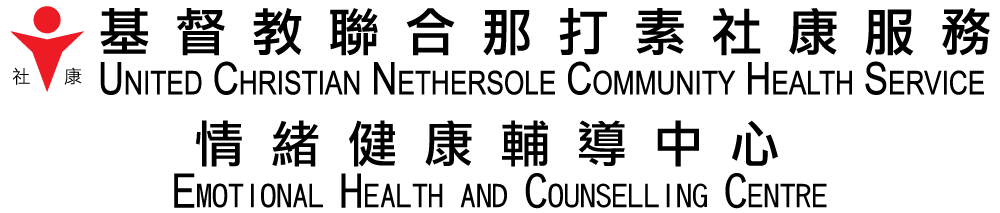 (*)必須填寫(1)必須填寫：只適用於兒童小組報名須知及注意事項：請填妥報名表連同劃線支票(抬頭﹕「基督教聯合那打素社康服務」)，郵寄或於辦公時間內親臨本中心報名。親身報名亦接受現金付款，請勿郵寄現金。所有活動請準時出席。請帶備收據出席第一節的活動。所有活動以先到先得形式報名，部份活動/課程或需進行甄選程序；並以繳費作實，不設電話留位。除特別註明外，所有活動皆不設託兒服務。活動報名一經確定，不得轉讓他人代為上課。除因活動取消、改期、額滿等情況外，所繳費用，恕不退回。若活動取消， 請憑收據於一個月內親臨本中心辦理退款手續。九龍觀塘協和街 130 號基督教聯合醫院 J 座 5 樓5/F, Block J, United Christian Hospital, 130 Hip Wo Street, Kwun Tong, Kowloon電話 Tel:(852) 2349 3212	圖文傳真 Fax:(852) 2349 4454網址 Website: http://www.ucep.org.hk	電郵 Email:info.ucep@ucn.org.hk課程報名表課程報名表課程報名表課程報名表課程報名表課程報名表報讀課程*費用*參加者中文姓名*參加者英文姓名*參加者英文姓名*年齡(1)性別*性別*聯絡電話 / 手提電話*電郵*職業 / 職位從何處得知我們的服務﹖課程單張	 本中心網頁	 曾參加本中心講座/活動學校介紹	 家人/朋友介紹   報紙	 Facebook / IG課程單張	 本中心網頁	 曾參加本中心講座/活動學校介紹	 家人/朋友介紹   報紙	 Facebook / IG課程單張	 本中心網頁	 曾參加本中心講座/活動學校介紹	 家人/朋友介紹   報紙	 Facebook / IG課程單張	 本中心網頁	 曾參加本中心講座/活動學校介紹	 家人/朋友介紹   報紙	 Facebook / IG課程單張	 本中心網頁	 曾參加本中心講座/活動學校介紹	 家人/朋友介紹   報紙	 Facebook / IG本人 同意 / 不同意 透過 電郵 / Whatsapp 收取本機構的服務及宣傳資訊* (請刪去不適用者)本人 同意 / 不同意 透過 電郵 / Whatsapp 收取本機構的服務及宣傳資訊* (請刪去不適用者)本人 同意 / 不同意 透過 電郵 / Whatsapp 收取本機構的服務及宣傳資訊* (請刪去不適用者)本人 同意 / 不同意 透過 電郵 / Whatsapp 收取本機構的服務及宣傳資訊* (請刪去不適用者)本人 同意 / 不同意 透過 電郵 / Whatsapp 收取本機構的服務及宣傳資訊* (請刪去不適用者)本人 同意 / 不同意 透過 電郵 / Whatsapp 收取本機構的服務及宣傳資訊* (請刪去不適用者)本中心專用本中心專用本中心專用本中心專用本中心專用本中心專用報名方法 親身	 郵遞          電郵 親身	 郵遞          電郵 親身	 郵遞          電郵 親身	 郵遞          電郵 親身	 郵遞          電郵繳費方法 現金	 支票	(支票號碼﹕ 	)  轉帳        網上付款 現金	 支票	(支票號碼﹕ 	)  轉帳        網上付款 現金	 支票	(支票號碼﹕ 	)  轉帳        網上付款 現金	 支票	(支票號碼﹕ 	)  轉帳        網上付款 現金	 支票	(支票號碼﹕ 	)  轉帳        網上付款報名日期經手人經手人